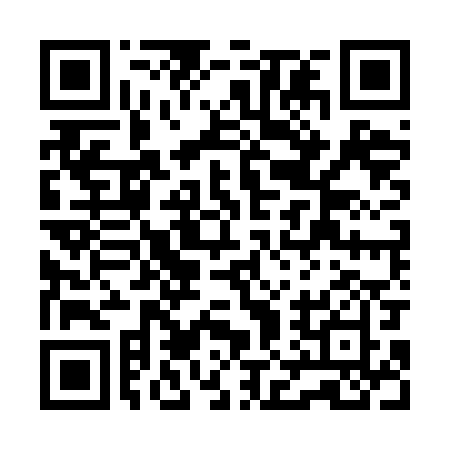 Prayer times for Moczydly Pszczolki, PolandMon 1 Apr 2024 - Tue 30 Apr 2024High Latitude Method: Angle Based RulePrayer Calculation Method: Muslim World LeagueAsar Calculation Method: HanafiPrayer times provided by https://www.salahtimes.comDateDayFajrSunriseDhuhrAsrMaghribIsha1Mon4:016:0312:335:007:058:592Tue3:586:0112:335:017:069:023Wed3:555:5812:335:027:089:044Thu3:525:5612:325:047:109:065Fri3:495:5412:325:057:129:096Sat3:465:5112:325:067:139:117Sun3:425:4912:325:077:159:148Mon3:395:4712:315:097:179:169Tue3:365:4412:315:107:199:1910Wed3:335:4212:315:117:209:2111Thu3:305:4012:305:127:229:2412Fri3:275:3812:305:147:249:2613Sat3:235:3512:305:157:269:2914Sun3:205:3312:305:167:279:3215Mon3:175:3112:295:177:299:3416Tue3:145:2912:295:187:319:3717Wed3:105:2612:295:197:339:4018Thu3:075:2412:295:217:349:4319Fri3:035:2212:295:227:369:4520Sat3:005:2012:285:237:389:4821Sun2:565:1812:285:247:409:5122Mon2:535:1612:285:257:419:5423Tue2:495:1312:285:267:439:5724Wed2:465:1112:285:277:4510:0025Thu2:425:0912:275:287:4710:0326Fri2:385:0712:275:307:4810:0727Sat2:345:0512:275:317:5010:1028Sun2:315:0312:275:327:5210:1329Mon2:275:0112:275:337:5310:1630Tue2:234:5912:275:347:5510:20